LWKN系列快速连接器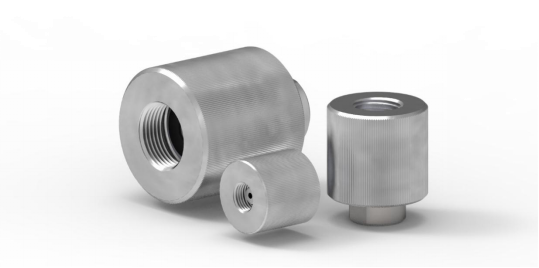 LWKN系列快速连接器，用于对外螺纹部件的压力和真空测试、加注、封堵和放空等等；用手指把该快速连接器旋进螺纹测试件直到O型密封圈有适当的压缩为止；密封无需扳手、密封胶和生料带；丁腈橡胶（NBR）-密封件可以满足大多数的工况要求； 该LWKN系列连接器可以作为一个带介质入口的连接器，也可以作为一个堵头。LWKN系列技术参数工作压力：从真空最高达350bar。设计：	主要结构部件采用防腐蚀性不锈钢材质，密封材料为丁腈橡胶（NBR），可根据客户需求进行其它设计。泄露率： 10-3mbar×1/s  (10-4Pa×m3/s)*此为标准品最低泄漏率，我们可以按需求提供更低泄漏率的装置，这取决于客户提供的详细规格（测试方法，测试温度和测试压力）以及客户所提供样品的品质（即密封面表面处理情况，粗糙度和尺寸允许公差）。测试步骤：1、如右图所示，将LWKN系列快速连接器旋入测试件螺纹；2、用手指轻轻拧紧，使快速连接器密封O形圈得到适当压缩；3、LWKN系列快速连接器就此连接上，即可施加测试压力；4、使用完毕后，应先切断测试压力后，再旋出快速连接器。规格尺寸（mm）：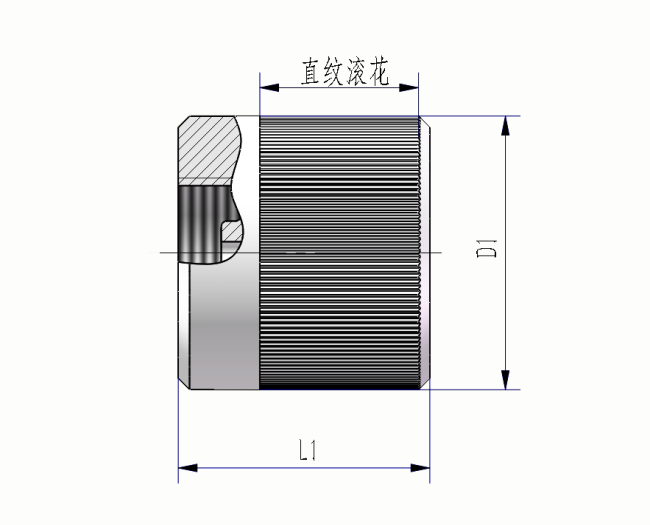 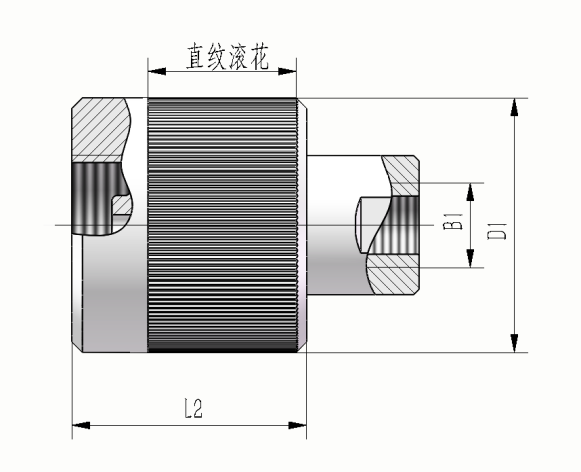 LWKN系列明细表外形尺寸B1D1L1L21G1/8″22.025.235.22G1/4″27.026.240.23G3/8″32.027.937.94--35.027.937.95G1/2″37.032.750.76G3/4″44.033.751.77G1″52.039.459.9外形尺寸螺纹A**BLmin*（mm）允许测试压力快速连接器零件号堵头零件号1M10X1.0G 1/8”850barLWKN-M001LWKN-M001P2M12X1.5G 1/4”1050barLWKN-M002LWKN-M002P2M14X1.5G 1/4”1050barLWKN-M003LWKN-M003P3M16X1.5G 3/8”1150barLWKN-M004LWKN-M004P4M18X1.5G 3/8”1150barLWKN-M005LWKN-M005P5M20X1.5G 1/2”**50barLWKN-M006LWKN-M006P5M22X1.5G 1/2”1250barLWKN-M007LWKN-M007P6M24X1.5G 3/4”1450barLWKN-M008LWKN-M008P6M26X1.5G 3/4”**50barLWKN-M009LWKN-M009P*Lmin：最短螺纹长度                            **指可按需提供*Lmin：最短螺纹长度                            **指可按需提供*Lmin：最短螺纹长度                            **指可按需提供*Lmin：最短螺纹长度                            **指可按需提供*Lmin：最短螺纹长度                            **指可按需提供*Lmin：最短螺纹长度                            **指可按需提供*Lmin：最短螺纹长度                            **指可按需提供外形尺寸螺纹ABLmin*（mm）允许测试压力快速连接器零件号堵头零件号1G1/8”G1/8”1250barLWKN-G001LWKN-G001P2G1/4”G1/4”1250barLWKN-G002LWKN-G002P3G3/8”G3/8”1250barLWKN-G003LWKN-G003P4G1/2”G1/2”1250barLWKN-G004LWKN-G004P5G3/4”G3/4”1250barLWKN-G005LWKN-G005P6G1”G1”1250barLWKN-G006LWKN-G006P*Lmin：最短螺纹长度*Lmin：最短螺纹长度*Lmin：最短螺纹长度*Lmin：最短螺纹长度*Lmin：最短螺纹长度*Lmin：最短螺纹长度*Lmin：最短螺纹长度外形尺寸螺纹A最大直径（mm）BLmin*（mm）允许测试压力快速连接器零件号堵头零件号1NPT 1/8”5.0G1/8”9.750barLWKN-N001LWKN-N001P2NPT 1/4”7.0G1/4”14.050barLWKN-N002LWKN-N002P3NPT 3/8”10.5G3/8”14.050barLWKN-N003LWKN-N003P4NPT 1/2”14.0G1/2”19.050barLWKN-N004LWKN-N004P5NPT 3/4”18.0G3/4”19.050barLWKN-N005LWKN-N005P6NPT 1”24.0G1”20.550barLWKN-N006LWKN-N006P*Lmin：最短螺纹长度                              **指可按需提供*Lmin：最短螺纹长度                              **指可按需提供*Lmin：最短螺纹长度                              **指可按需提供*Lmin：最短螺纹长度                              **指可按需提供*Lmin：最短螺纹长度                              **指可按需提供*Lmin：最短螺纹长度                              **指可按需提供*Lmin：最短螺纹长度                              **指可按需提供*Lmin：最短螺纹长度                              **指可按需提供外形尺寸螺纹ALmin*（mm）最大测试压力快速连接器零件号堵头零件号1UNF 3/8”-2411.2350 barLWKN-S001LWKN-S001P1UNF 7/16”-2012.7350 barLWKN-S002LWKN-S002P1UNF 9/16”-1814.2350 barLWKN-S003LWKN-S003P1UNF5/8”-1815.7350 barLWKN-S004LWKN-S004P2UNF 3/4”-1619.0350 barLWKN-S005LWKN-S005P2UNF 7/8”-1422.4350 barLWKN-S006LWKN-S006P2UN 1 1/16”-1225.4350 barLWKN-S007LWKN-S007P3UN 1 1/16”-1425.4350 barLWKN-S008LWKN-S008P*Lmin：最短螺纹长度  *Lmin：最短螺纹长度  *Lmin：最短螺纹长度  *Lmin：最短螺纹长度  *Lmin：最短螺纹长度  *Lmin：最短螺纹长度  